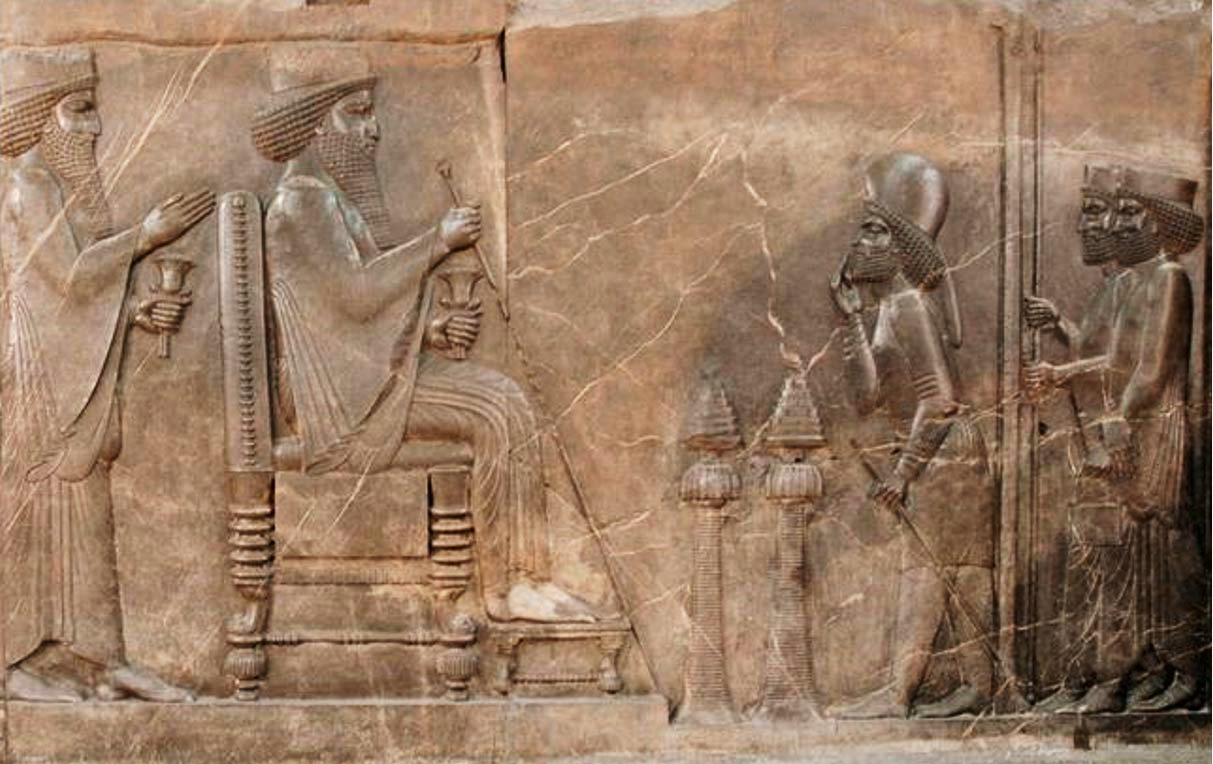 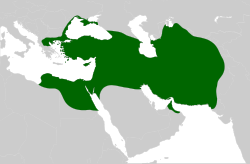 Cyrus the Great, 559-530BCHerodotus foreshadows Cyrus’ greatness in his childhoodThe story of Cyrus’ childhood, as told to us by Herodotus, seems to want to hint to us that Cyrus would be a great king. The first example of this ‘foreshadowing’ Cyrus’ greatness is the dream his own grandfather has about his birth, and the second is how he was discovered fighting with noble boys.TASK: using p.9, summarise each of the stories that seem to foreshadow Cyrus’ greatness.Cyrus’ Conquest of the MedesCyrus’ early life also includes the hugely important event of his conquest of the Medes. This is when, with the help of the general Harpagus, Cyrus overthrows his own grandfather and takes control of the Kingdom of the Medes. A big step in creating the foundations of the Achaemenid Empire.TASK: using p.9-10, summarise the events of Cyrus’ conquest of the Medes into 5 main events/ turning points The Conquest of LydiaAfter conquering his grandfather’s Kingdom of the Medes, Cyrus then moved on to conqueror the wealthy kingdom of Lydia (which is modern-day Turkey). He did this by defeating their King, Croesus, at the battle of Pteria, as well as dealing with Croesus’ trickery afterwards. Ultimately, Cyrus was merciful and spared Croesus from death, even making him a royal advisor.TASK: using p.11-13 complete a 5-step flow chart explaining the events of Cyrus’ conquest of Lydia. Make sure to include the very end stages where Cyrus spares Croesus/ life, and Cyrus’ treatment of the Ionains.The Conquest of Babylon.Cyrus’ next point of conquest, and expansion of the Persian Empire, was when he conquered Babylon in 539BC. This was a significant achievement for Cyrus, and he justified this expansion by saying that the Babylonian God, Marduk, had chosen him to come and replace the corrupt King, Nabonidus.We have a range of sources for this event; Herodotus, the Nabonidus Chronicle and the Cyrus Cylinder.TASK: using p. 13-16, complete the spider diagram summarising the conquest of Babylon 539BC.The Palace of PasargadaeThis palace was one of the greatest achievements of Cyrus’ reign, and is an excellent example of his contribution to infrastructure of the Persian Empire. TASK: To help you understand the function and shape of the palace, use p. 16-19 to annotate the features on the diagram below. Some features have been included as subheadings for you to write under.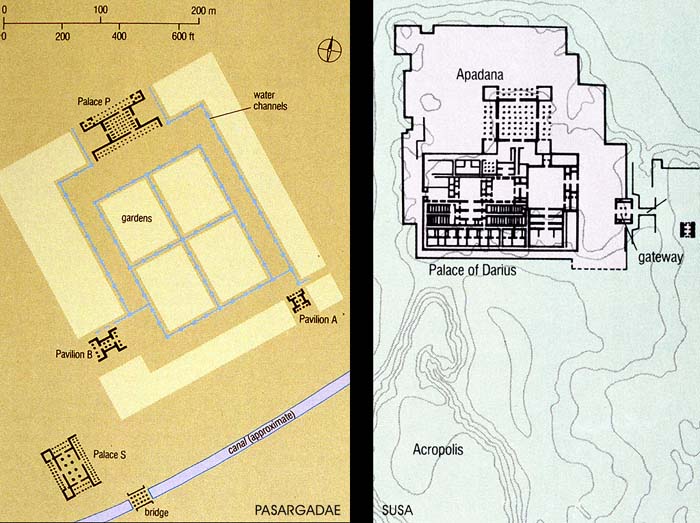 The Death of Cyrus the Great.Cyrus’ death seems to contrast hugely against the type of king he was for the rest of his reign. He challenges the Massagetae tribe, and their Queen Tomyris, refuses to listen to his advisors and then is defeated in battle. According to Herodotus, his head is put in a bag of blood by the queen, to ‘satisfy’ his lust for blood (war).TASK: using p.19, summarise the two version of Cyrus’ death, as recorded by Herodotus. One of these versions will have much more detail than others!Cambyses II, 530-522BCThe sources varying hugely on the nature and actions of Cambyses. Herodotus presents Cambyses as a madman, who is unpredictable, aggressive and a poor leader. Whereas Egyptian sources portray him as a kind, respectful and good leader. You will need to decide which you think is correct!Reasons for the conquest of Egypt.Herodotus gives us a range of reasons why Cambyses wanted to invade Egypt.TASK: using p.22, summarise 3 reasons why Cambyses wanted to invade Egypt, order them in the triangle, with the most reliable reason at the top, down to the least reliable reason.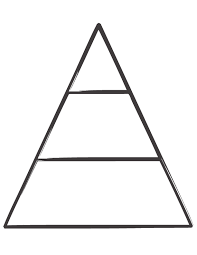 The conquest of Egypt.The account of Cambyses’ conquest of Egypt is told to us mostly by Herodotus, and is full of examples where Cambyses acts viciously, whereas the Non-Greek/Egyptian sources tell us that he was good and kind in Egypt.TASK: using p.23-27, fill the table with examples for both interpretations of Cambyses. You table should include; his treatment of Psammetichus, the battle of Pelusium, treatment of the Apis Bull, treatment of his Sister, attempts to take the Oasis at Ammon, and positive examples from the non-Greek sources. The Death of CambysesCambyses’ death happens very quickly, and is connected to a plot to overthrow him that he hears about back in Persia. He goes to respond by heading back to Persia, but accidently stabs himself in the thigh when trying to mount his horse. Ironic, considering how he SUPPOSEDLY killed the Apis Bull…TASK: Using p.25, answer the following questions to explain the death of Cambyses.Question 1: What was the role of Magis in Persia?Question 2: What was Patizeithes’ plan?Question 3: What does Cambyses realise about the prophecy he’d heard before?Question 4: How did Cambyses de?Darius I, 522-486BCThe death of Cambyses left a huge power vacuum in Persia. Darius stepped into the power vacuum and managed to secure the throne for himself. There are two versions of how he did this, one by Herodotus and one by Darius himself, carved into a mountain side as the Bisitun Inscription.TASK: using p.29-31, complete the Venn Diagram summarising each version of events, and including where both versions have the same detail.Revolts against Darius In the early years of his reign, and potentially because of the way in which he’d come to the throne, a number of areas in the Persian empire chose to rebel/ revolt against the new King. Darius put down all of these revolts, and dealt harshly with the leaders. He had to make a point about is strength as a king, even if he wasn’t the most obvious heir to the throne.TASK: using p.33-34, complete the following practise exam question to revise your knowledge of revolts against Darius.The Ideology of DariusOnce he had put down the various rebellions, Darius worked to put in place ideologies for the people in the empire to live by, which would make it easier for him to rule them. This would be because all the ideologies strengthened his position as king, and encourage the people to see him as a good ruler that they would not wanted to reel against, again.TASK: using p.34-36, complete the table summarising the 4 key areas of ideology that Darius introducedBuilding projects under DariusOf all our Achaemenid Kings, Darius is probably the one who commissioned the most impressive building projects/ examples of infrastructure.TASK: using p.37-39, complete the revision spider diagram on examples of Darius’ building projects.Source A. a relief section from the Apadana Staircase. Commissioned by Darius I and found at Persepolis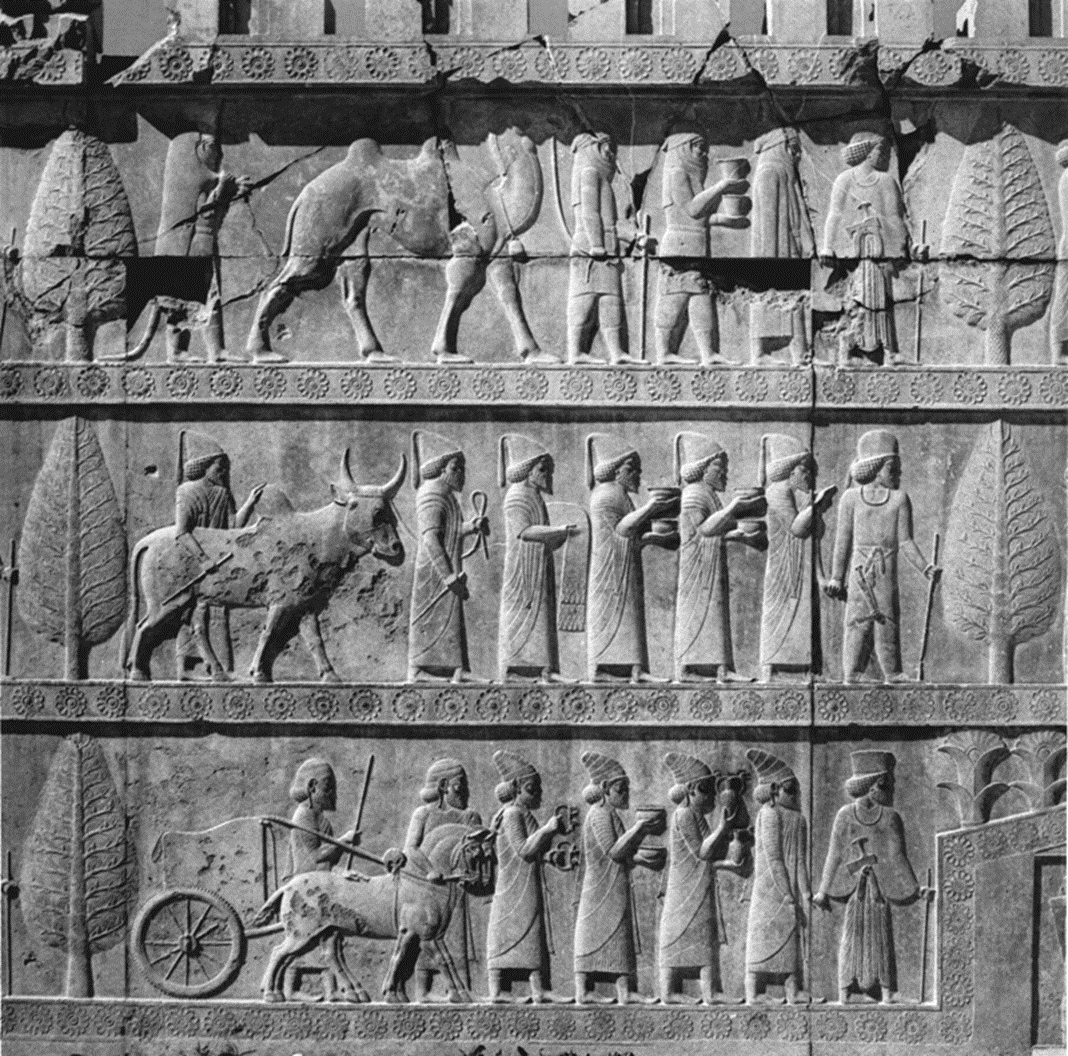 The Invasion of ScythiaDarius had some significant successes in terms of expansion, for example he successfully took the Indus Valley (Western India) and Thrace (Northern Greece), but when he tried to expand into Scythia, it ended in a near disaster and Darius had to retreat back to Persia before his army starved to death.TASK: using p. 40-42, create a timeline of events for the invasion of Scythia. NOTE; the timeline is slanted downwards; this is because the invasion gets worse for Darius over time. Your chosen events should reflect that it goes badly.The Ionian RevoltThe most serious revolt that Darius faced came much later in his reign than the others we have studied before. The Ionian Revolt started in 499BC, and took 5 years for the Persians to put down, was led by a man called Aristagoras, in an attempt to keep his power in Ionian after he failed spectacularly to help the local satrap with a planned attack. Aristagoras TASK: using p.43-46, complete a flow chart on the events of the Ionian Revolt. Your flow chart should include; why Aristagoras went against the Persians, the involvement of Sparta/Athens, the role of Hippias, how the revolt spread, the battle of Lade and consequences of the revolt for Ionia/Persia The Battle of MarathonDue to the willing involvement of the Athenians in the Ionian Revolt, Darius commits to challenging mainland Greece and attempting to absorb the area into his empire. The first attempt is made in 492BC, but the fleet Darius sends is lost in a storm. In 491BC he sends heralds to Greece to demand ‘Earth and Water’ from the cities to show their submission to him. Then in 490BC, he sends a second invasion which successfully reaches the bay of Marathon in Greece. Darius will lose this battle, and die before he has the chance to launch another attack against Greece.TASK:  using p. 47-48, complete the steps explaining the events of Darius’ challenges to mainland Greece and the Battle of Marathon. Make sure the box on the battle of Marathon explains why his Persian troops lost.Xerxes I and the Greeks, 486-465BCBelow is one of the Achaemenid Royal Inscriptions, known as the "Daiva inscription". Found on a large slab of stone in Persepolis.....................................................................................................................................................................................................................................................................................................................................................................................................................................................................................................................................................................................................................................................................................................................................................................................................................................................................................................................................................................................................................................................................................................................................................................................................................................................................................................................................................................................................................................................................................................................................................................................................................................................................................................................................................................................................................................................................................................................................................................................................................................The succession of XerxesUnlike Darius, Xerxes’ taking the throne was slightly more simply because he was Darius’ biological son, but there were still complications that he had to overcome.TASK: read through the section of Herodotus below, where he tell us the supposed story of how Demaratus helped Xerxes argue his way to the throne. Choose one of the options and answer the question in the space below.The succession of Xerxes. Herodotus, Book 7. Planning answers help - For Option A, think about; what are the 3-4 main points to summarise the events of Xerxes’ rise to power. – keep it in chronological order.For Option B, think about; what aspects of Xerxes’ ambition are clearly displayed here, which quotes can support these ideas. What further evidence do we have of Xerxes’ ambition from the rest of his reign?................................................................................................................................................................................................................................................................................................................................................................................................................................................................................................................................................................................................................................................................................................................................................................................................................................................................................................................................................................................................................................................................................................................................................................................................................................................................................................................................................................................................................................................................................................................................................................................................................................................................................................................................................................................................................................................................................................................................................................................................................................................................................................................................................................................................................................................................................................................................................................................................................................................................................................................................................................................................................................................................................................................Motivations to invade GreeceThere are a range of arguments on why it was that Xerxes wanted to invade Greece, many argue that it was a desire to live up to/better the achievements of his father. It is also worth considering how influential particular advisors were, and how susceptible Xerxes was to pressure from them.Name the advisor that was very encouraging of Xerxes invasion into Greece.   ..................................Xerxes was persuaded to invade Greece to enact revenge on the………..And to reap the ……………. …………… of gaining a new territory. It is also argued that he wanted to invade to live up to…………………………………………………………………………………………………………There are some ways in which Xerxes’ motivation were very similar to that of Darius, TASK; using p.54, and your previous knowledge on why Darius wanted to invade, complete the table comparing their reasons for invading Greece.CHALLENGE: highlight similarities between motivations in one colour, and differences in another colour. Xerxes’ preparations for invasionHerodotus tells us that Xerxes undertook some serious preparations for his invasion of Greece, which is not surprising considering how poorly his father’s invasion of 492BC went. According to Herodotus, Xerxes ‘empties Asia’ of its’ men in a bid to have enough soldiers to defeat the Greeks.According to Herodotus it took ….. years to finish preparing for Xerxes’ invasion.Two great feats of engineering were completed as part of this invasion, they were 1; cutting a …………………………………………………………………………, and 2; bridging the………………………………. Using……………………………………The army spent the winter of 481 in …………………, while they were waiting Xerxes sent out………………………………………………………………………...........................................................................................................................................................................................................................................................................................................................................................................................................................................................................................................................................................................................................................................................................................................................................................................................................................................................................................................................................................................................................................................................................................................................................................................................................................................................................................................................................................................................................................................................................................................................................................................................................................................................................................................................................................................................................................................................................................................................................................................................................................................................................................................................................................................................................................................................................................................................................................................The Persian MilitaryPersian military defended themselves using light wicker………., and fought using swords,………… and ………..The Persians were well known for their…………….., who often formed a key part of the Persian battle plans.Define the Immortals: …………………………………………………………………………………………………………………………………………………………………………………………………………………………Define Hoplites: …………………………………………………………………………………………………………………………………………………………………………………………………………………………Explain why the Persian cavalry was so important to Persian military success.……………………………………………………………………………………………………………………………………………………………………………………………………………………………………………………………………………………………………………………………………………………………………………………………………………………………………………………The main battles of the Persian Wars – Xerxes vs. The GreeksXerxes had 3 major battles against the Greeks, in a series that became known as the Persian Wars – this was the name that GREEK historians later gave to the wards that they won. There is almost NO Persian records of any involvement with the Greeks, at all.TASK: using p.57-63, fill the table on the following page with revision notes on each of the key battles. Your notes for each battle should include;Events from the beginning, middle, and end of each battleSuccessful and unsuccessful tactics usedImportant figuresWhich side won each battle, and why.The 4th box needs you to explain the impact of the battles on three different groups involved in the war.A map of the Battle of Salamis has been included to help with you understanding of the history;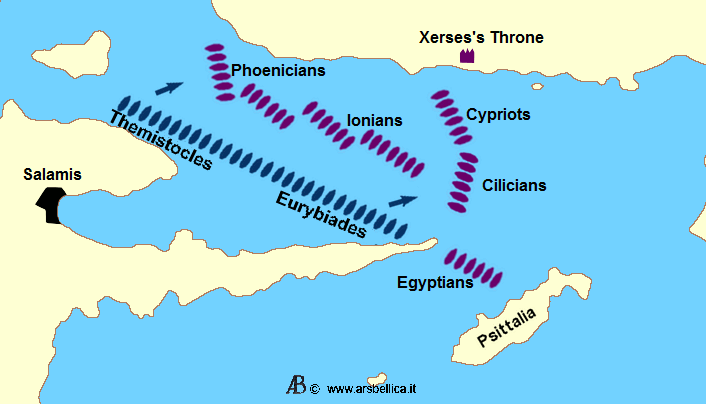 ..............................................................................................................................................................................................................................................................................................................................................................................................................................................................................................................................................................................................................................................................................................................................................................................................................................................................................................................................................................................................................................................................................................................................................................................................................................................................................................................................................................................................................................................................................................................................................................................................................................................................................................................................................................................................................................................................................................................................................................................................................................................................................................................................................................................................................................................................................................................................................................................................................................................................................................................................................................................................................................................................................................................................................................................................................................................................................................................................................................................................................................................................................................................................................................................................................................................................................................................................................................................................................................................................................................................................................................Event 1Event 2Event 3Event 4Event 5Version #1 of Cyrus’ deathVersion #2 of Cyrus’ deathExamples when Cambyses is a violent and poor leaderExamples where Cambyses is a kind and good leaderIdeologyWhat did this ideology say/ encourage people to thinkHow would this help strengthen Darius’ rule?#1 – the idea that he was related to previous kings# 2 – the idea that Ahuramazda chose him as King# 3 – the idea of Arta (the truth) and Drauga (the lie)#4  -the idea to set up Satraps and SatrapiesDarius’ motivations for invading GreeceXerxes’ motivations for invading GreeceThermopylae 480BCBattle of Salamis 480BCEurymedon early 460sBCConsequences of the Battle for Persia, Greece and the IoniansEvidence that Xerxes DID continue Darius’ policyEvidence that Xerxes had differences from DariusE.g. Xerxes put down rebellions in Egypt and Babylon, and then carried out the second invasion of Greece, which was originally Darius’ policy…E.g. Xerxes headed the invasion of Greece himself, whereas Darius had left it to others…